Fundargerð stjórnar HSK fimmtudaginn 23. september 2021 kl. 17:15Fundur haldinn í Selinu á SelfossiMætt:  Guðríður Aadnegard, Guðmundur Jónasson, Anný Ingimarsdóttir, Jón Þröstur Jóhannesson og Engilbert Olgeirsson.  Gestur Einarsson,  Olga Bjarnadóttir, Helgi S Haraldsson og Baldur Gauti Tryggvason boðuðu forföll.Formaður bauð fundarmenn velkomna og setti fundinn. Dagskrá fundarins:Fundargerðir stjórnar HSK  1.1	Fundargerð stjórnarfundar frá 31. ágúst sl. – lögð fram og samþykkt.2.	Fundargerðir til kynningar – engar fundargerðir lagðar fram.3.	Aðalfundir, þing, afmæli og ráðstefnur  ofl.3.1	Boð á stofnþing Klifursambands Íslands 27. september.  – Stjórn HSK á rétt á einum fulltrúa og Umf. Laugdæla.  Framkvæmdarstjóri búinn að senda boð til Laugdæla og óska eftir að þeir manni þingið.4.	Bréf til afgreiðslu og/eða kynningar4.1	Bréf frá ÍSÍ, dagsett 3. september sl., er varðar samning ÍSÍ og UMFÍ við fyrirtækið Abler um gerð á nýju rafrænu kerfi fyrir íþróttahreyfinguna, sem kemur í stað Felix.  – Lagt fram til kynningar.4.2	Bréf frá mennta- og menningarmálaráðherra, dagsett 9. september sl., er varðar samskiptaráðgjafa íþrótta- og æskulýðsstarfs. – Lagt fram til kynningar.  Guðríður nefndi að Samskiptaráðgjafinn ætli að kynna starfsemina, s.s. hvernig við öflum sakavottorðs og þá verða viðbragðsáætlanir kynntar.  Til stendur að fara í hringferð um landið og kynna hvert er hlutverk samskiptaráðgjafans.  Óskað er eftir hvort HSK geti útvegað húsnæði undir þetta, framkvæmdarstjóra falið að kanna með húsnæði fyrir allt að 200 manns.     4.3	Tölvupóstur frá ÍSÍ frá 15. september sl., þar sem vakin er athygli á þjálfaramenntun ÍSÍ.4.4.	Tölvupóstur frá Verndara Barna frá 22. september sl. – Þar er vakin athygli á námskeiði sem verður haldið 29. september kl. 12:30 annars vegar og 7. október kl. 12:30 hins vegar.  Þá er félögum boðið að fá námskeið til sín á öðrum tíma.4.5.	Tölvupóstur frá ÍSÍ frá 17. september sl. Þar sem vakin er athygli á málþing -  Afreks- og Ólympíusvið ÍSÍ stendur fyrir málþingi fyrir sambandsaðila þar sem ætlunin er að fjalla um Afreksstefnu ÍSÍ og helstu áhersluþætti afreksstarfs íþróttahreyfingarinnar. Málþingið verður haldið 27. september nk. í íþróttamiðstöðinni Laugardal frá kl. 18:30-20:30.5.		Annað efni til kynningar5.1		Áveitan og Hvatarblaðið.6.		COVID málefni og íþróttahreyfinginLeiðbeiningar um smitrakningu fyrir iðkendur og starfsfólk í íþróttastarfi.  –  Tölvupóstur frá ÍSÍ lagður fram.  Framkvæmdarstjóri HSK sendir þessar leiðbeiningar á öll aðildarfélögin og þau hvött til að fara eftir þessum leiðbeiningum.  Rætt um að stjórn HSK gæti ekki farið að hafa eftirlit með þessu heldur yrðu aðildarfélög og sveitarfélögin að gæta að þessu. Eftirfarandi atriði þarf að hafa sérstaklega í huga: Það er grímuskylda innanhúss í áhorfendasvæðum. Ef viðburðahaldarar vilja losna við grímuna þarf að halda viðburð með notkun hraðprófa.Það á að skrá í númeruð sæti í áhorfendasvæðum.  Á minni viðburðum, þar sem ekki er hægt að bjóða upp á sæti og heildarfjöldi áhorfenda fer ekki yfir gildandi fjöldatakmarkanir ber engu að síður að skrá alla áhorfendur með nafni, kennitölu og símanúmeri og innanhúss er grímuskylda.Muna að loftræsting þarf að vera í lagi.  Það er mikilvægt að vera með öflugan einstakling á hljóðnemanum sem minnir áhorfendur reglulega á að fylgja reglum um sóttvarnir, m.a. að setja upp grímuna.7.	Íþróttavika Evrópu 23. – 30. september -  Framkvæmdarstjóri HSK er búinn að vera í sambandi við íþróttafulltrúana hjá sveitarfélögunum á svæðinu og hvetja þá sem og aðildarfélögin til dáða varðandi Íþróttaviku Evrópu.  Stjórn HSK mun ekki standa fyrir viðburði í sveitarfélögunum en  hvetur sveitarfélögin til að gera það eins og framkvæmdarstjórinn er búinn að gera.  8.	Íþróttaþing ÍSÍ 9. október8.1	Bréf frá ÍSÍ frá 9. september sl. – Þingið mun byrja með nefndarstörfum þann 8. október, sjálft þingið byrjar kl. 13:00 laugardaginn 9. október og verður haldið í Gullhömrum í Grafarholtinu.   Rætt um að þingfulltrúar kynni sér vel þær lagabreytingar sem lagðar verða fram á þinginu.9.	Þing UMFÍ á Húsavík 15. – 17. október9.1	Fulltrúar HSK.  – Allt að verða klárt, einhver forföll eru hjá aðalmönnum, framkvæmdarstjóri skoðar þau mál.9.2	Ferðatilhögun og gisting.- Búið er að festa flug til Akureyrar og rútu til Húsavíkur.9.3	Bréf frá kjörnefnd vegna framboðsmála – Núverandi formaður UMFÍ Haukur Valtýsson mun ekki gefa kost á sér áfram. Jóhann  Steinar Ingimundarson  gefur kost á sér sem formaður, ekki hafa fleiri framboð komið fram enn.9.4	Senda þarf tillögur til UMFÍ fyrir 27. september nk. – Ekki neinar tillögur hafa komið upp í huga stjórnarmanna.10.	Formannafundur HSK10.1	Eigum við að halda hann?  - Stjórn HSK ákvað að fresta þessum lið og taka hann upp á næsta stjórnarfundi.11.	Sameining sveitarfélaga og íþróttahéraðaskipan – Ef tillaga um sameiningu sveitarfélaganna í Rangárvallasýslu og Vestur-Skaftafellsskýslu verður samþykkt þá þarf að hugsa hvernig útfærslan verður því þá verða tvö héraðsambönd í nýju sveitarfélagi og það er ekki heimild fyrir því.  Þetta er umræða sem þarf að eiga sér stað ef sameining verður samþykkt.  12.	Næsti stjórnarfundur – Næsti fundur verður haldinn þriðjudaginn 12. október kl. 17:00 fyrsti liður verður fundur með fulltrúum HSK sem fara á UMFÍ þing.   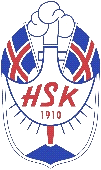 